Załącznik nr. 6 – Logo AMW Rewita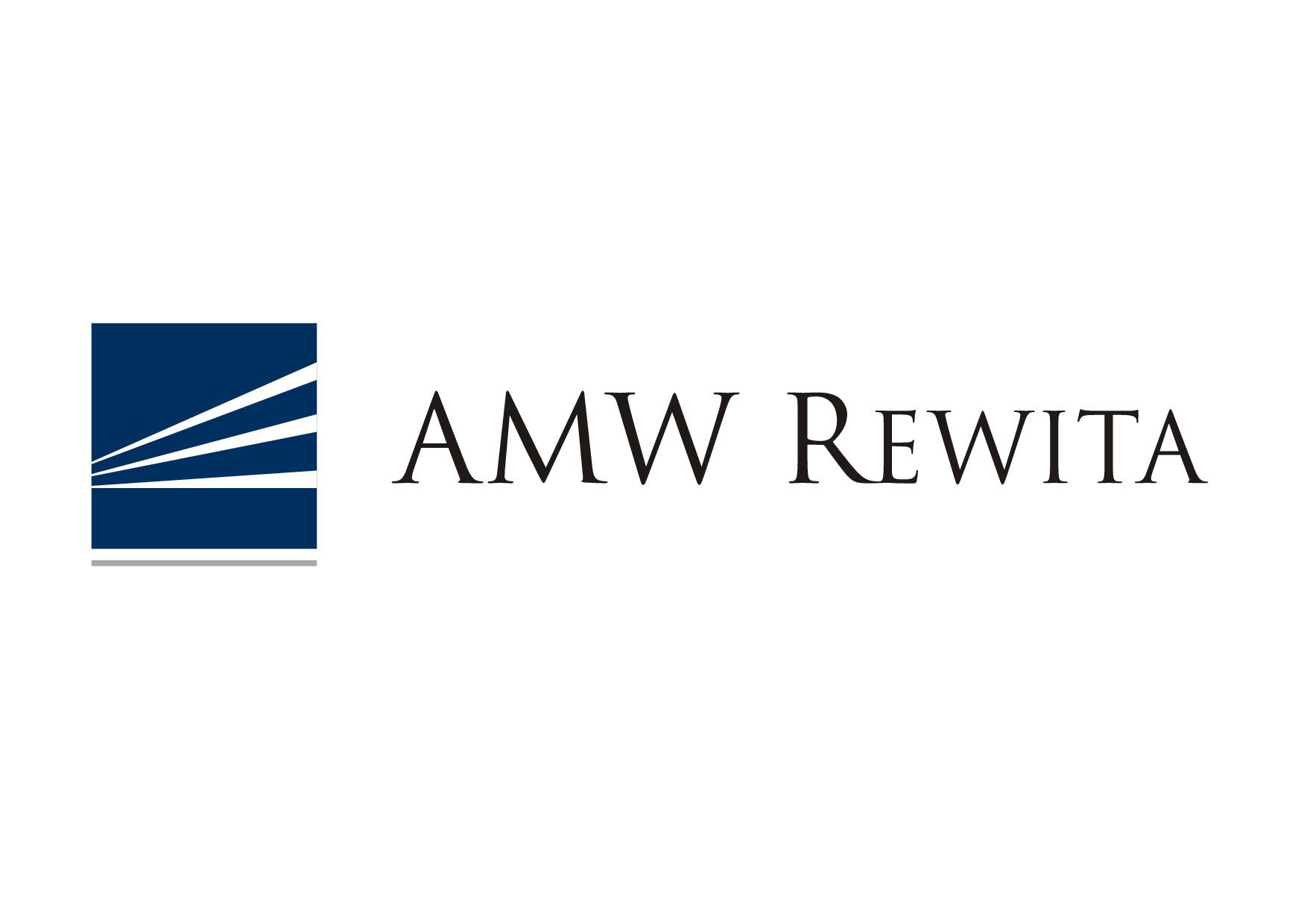 